Сведения из реестра пустующих домов Докшицкого района Витебской областипо состоянию на 3 апреля 2023 г.Место нахождения жилого домаЛицо, которому этот дом принад-лежит(ал) на праве собственности, хозяйственного ведения или оперативного управленияЛицо, которому этот дом принад-лежит(ал) на праве собственности, хозяйственного ведения или оперативного управленияЛицо, которому этот дом принад-лежит(ал) на праве собственности, хозяйственного ведения или оперативного управленияПеречень лиц, имеющих право владения и пользования домомСрок непроживания жилом доме собственника, иных лиц, имеющих право владения и пользованияСрок непроживания жилом доме собственника, иных лиц, имеющих право владения и пользованияСрок непроживания жилом доме собственника, иных лиц, имеющих право владения и пользованияСрок непроживания жилом доме собственника, иных лиц, имеющих право владения и пользованияСведения об уплате налога на недвижимость, земельного налога, внесении платы за жилищно-коммунальные услуги (ЖКУ), воз-мещении расходов за электроэнергию, выполнении требо-ваний законода-тельства об обяза-тельном страхова-нии строений, при-надлежащих гражданамРазмеры дома, пло-щадь, м2Размеры дома, пло-щадь, м2Дата ввода в эксплуатацию дома (при наличии сведений), материал стен, этажность, подземная этажностьДата ввода в эксплуатацию дома (при наличии сведений), материал стен, этажность, подземная этажностьДата ввода в эксплуатацию дома (при наличии сведений), материал стен, этажность, подземная этажностьДата ввода в эксплуатацию дома (при наличии сведений), материал стен, этажность, подземная этажностьДата ввода в эксплуатацию дома (при наличии сведений), материал стен, этажность, подземная этажностьСоставные части и принад-лежности дома, в т.ч. хозяйственные и иные постройки, и степень их износаСведения о нахождении дома в аварийном состоянии или угрозе его обвалаСведения о нахождении дома в аварийном состоянии или угрозе его обвалаСведения о нахождении дома в аварийном состоянии или угрозе его обвалаСведения о земельном участке (площадь, вид права, наличие ограничений (обременений) прав на негоСведения о земельном участке (площадь, вид права, наличие ограничений (обременений) прав на негоСведения о земельном участке (площадь, вид права, наличие ограничений (обременений) прав на негоБегомльский сельсоветБегомльский сельский исполнительный комитет211730, Витебская область, Докшицкий район, г.п.Бегомль, ул.Советская, 14begomlsovet@vitebsk.byпредседатель (Трахинин Николай Алексеевич) тел. 5 35 45,управляющий делами (Подлещук Анастасия Анатольевна) тел. 5 35 35Бегомльский сельсоветБегомльский сельский исполнительный комитет211730, Витебская область, Докшицкий район, г.п.Бегомль, ул.Советская, 14begomlsovet@vitebsk.byпредседатель (Трахинин Николай Алексеевич) тел. 5 35 45,управляющий делами (Подлещук Анастасия Анатольевна) тел. 5 35 35Бегомльский сельсоветБегомльский сельский исполнительный комитет211730, Витебская область, Докшицкий район, г.п.Бегомль, ул.Советская, 14begomlsovet@vitebsk.byпредседатель (Трахинин Николай Алексеевич) тел. 5 35 45,управляющий делами (Подлещук Анастасия Анатольевна) тел. 5 35 35Бегомльский сельсоветБегомльский сельский исполнительный комитет211730, Витебская область, Докшицкий район, г.п.Бегомль, ул.Советская, 14begomlsovet@vitebsk.byпредседатель (Трахинин Николай Алексеевич) тел. 5 35 45,управляющий делами (Подлещук Анастасия Анатольевна) тел. 5 35 35Бегомльский сельсоветБегомльский сельский исполнительный комитет211730, Витебская область, Докшицкий район, г.п.Бегомль, ул.Советская, 14begomlsovet@vitebsk.byпредседатель (Трахинин Николай Алексеевич) тел. 5 35 45,управляющий делами (Подлещук Анастасия Анатольевна) тел. 5 35 35Бегомльский сельсоветБегомльский сельский исполнительный комитет211730, Витебская область, Докшицкий район, г.п.Бегомль, ул.Советская, 14begomlsovet@vitebsk.byпредседатель (Трахинин Николай Алексеевич) тел. 5 35 45,управляющий делами (Подлещук Анастасия Анатольевна) тел. 5 35 35Бегомльский сельсоветБегомльский сельский исполнительный комитет211730, Витебская область, Докшицкий район, г.п.Бегомль, ул.Советская, 14begomlsovet@vitebsk.byпредседатель (Трахинин Николай Алексеевич) тел. 5 35 45,управляющий делами (Подлещук Анастасия Анатольевна) тел. 5 35 35Бегомльский сельсоветБегомльский сельский исполнительный комитет211730, Витебская область, Докшицкий район, г.п.Бегомль, ул.Советская, 14begomlsovet@vitebsk.byпредседатель (Трахинин Николай Алексеевич) тел. 5 35 45,управляющий делами (Подлещук Анастасия Анатольевна) тел. 5 35 35Бегомльский сельсоветБегомльский сельский исполнительный комитет211730, Витебская область, Докшицкий район, г.п.Бегомль, ул.Советская, 14begomlsovet@vitebsk.byпредседатель (Трахинин Николай Алексеевич) тел. 5 35 45,управляющий делами (Подлещук Анастасия Анатольевна) тел. 5 35 35Бегомльский сельсоветБегомльский сельский исполнительный комитет211730, Витебская область, Докшицкий район, г.п.Бегомль, ул.Советская, 14begomlsovet@vitebsk.byпредседатель (Трахинин Николай Алексеевич) тел. 5 35 45,управляющий делами (Подлещук Анастасия Анатольевна) тел. 5 35 35Бегомльский сельсоветБегомльский сельский исполнительный комитет211730, Витебская область, Докшицкий район, г.п.Бегомль, ул.Советская, 14begomlsovet@vitebsk.byпредседатель (Трахинин Николай Алексеевич) тел. 5 35 45,управляющий делами (Подлещук Анастасия Анатольевна) тел. 5 35 35Бегомльский сельсоветБегомльский сельский исполнительный комитет211730, Витебская область, Докшицкий район, г.п.Бегомль, ул.Советская, 14begomlsovet@vitebsk.byпредседатель (Трахинин Николай Алексеевич) тел. 5 35 45,управляющий делами (Подлещук Анастасия Анатольевна) тел. 5 35 35Бегомльский сельсоветБегомльский сельский исполнительный комитет211730, Витебская область, Докшицкий район, г.п.Бегомль, ул.Советская, 14begomlsovet@vitebsk.byпредседатель (Трахинин Николай Алексеевич) тел. 5 35 45,управляющий делами (Подлещук Анастасия Анатольевна) тел. 5 35 35Бегомльский сельсоветБегомльский сельский исполнительный комитет211730, Витебская область, Докшицкий район, г.п.Бегомль, ул.Советская, 14begomlsovet@vitebsk.byпредседатель (Трахинин Николай Алексеевич) тел. 5 35 45,управляющий делами (Подлещук Анастасия Анатольевна) тел. 5 35 35Бегомльский сельсоветБегомльский сельский исполнительный комитет211730, Витебская область, Докшицкий район, г.п.Бегомль, ул.Советская, 14begomlsovet@vitebsk.byпредседатель (Трахинин Николай Алексеевич) тел. 5 35 45,управляющий делами (Подлещук Анастасия Анатольевна) тел. 5 35 35Бегомльский сельсоветБегомльский сельский исполнительный комитет211730, Витебская область, Докшицкий район, г.п.Бегомль, ул.Советская, 14begomlsovet@vitebsk.byпредседатель (Трахинин Николай Алексеевич) тел. 5 35 45,управляющий делами (Подлещук Анастасия Анатольевна) тел. 5 35 35Бегомльский сельсоветБегомльский сельский исполнительный комитет211730, Витебская область, Докшицкий район, г.п.Бегомль, ул.Советская, 14begomlsovet@vitebsk.byпредседатель (Трахинин Николай Алексеевич) тел. 5 35 45,управляющий делами (Подлещук Анастасия Анатольевна) тел. 5 35 35Бегомльский сельсоветБегомльский сельский исполнительный комитет211730, Витебская область, Докшицкий район, г.п.Бегомль, ул.Советская, 14begomlsovet@vitebsk.byпредседатель (Трахинин Николай Алексеевич) тел. 5 35 45,управляющий делами (Подлещук Анастасия Анатольевна) тел. 5 35 35Бегомльский сельсоветБегомльский сельский исполнительный комитет211730, Витебская область, Докшицкий район, г.п.Бегомль, ул.Советская, 14begomlsovet@vitebsk.byпредседатель (Трахинин Николай Алексеевич) тел. 5 35 45,управляющий делами (Подлещук Анастасия Анатольевна) тел. 5 35 35Бегомльский сельсоветБегомльский сельский исполнительный комитет211730, Витебская область, Докшицкий район, г.п.Бегомль, ул.Советская, 14begomlsovet@vitebsk.byпредседатель (Трахинин Николай Алексеевич) тел. 5 35 45,управляющий делами (Подлещук Анастасия Анатольевна) тел. 5 35 35Бегомльский сельсоветБегомльский сельский исполнительный комитет211730, Витебская область, Докшицкий район, г.п.Бегомль, ул.Советская, 14begomlsovet@vitebsk.byпредседатель (Трахинин Николай Алексеевич) тел. 5 35 45,управляющий делами (Подлещук Анастасия Анатольевна) тел. 5 35 35Бегомльский сельсоветБегомльский сельский исполнительный комитет211730, Витебская область, Докшицкий район, г.п.Бегомль, ул.Советская, 14begomlsovet@vitebsk.byпредседатель (Трахинин Николай Алексеевич) тел. 5 35 45,управляющий делами (Подлещук Анастасия Анатольевна) тел. 5 35 35Бегомльский сельсоветБегомльский сельский исполнительный комитет211730, Витебская область, Докшицкий район, г.п.Бегомль, ул.Советская, 14begomlsovet@vitebsk.byпредседатель (Трахинин Николай Алексеевич) тел. 5 35 45,управляющий делами (Подлещук Анастасия Анатольевна) тел. 5 35 35Бегомльский сельсоветБегомльский сельский исполнительный комитет211730, Витебская область, Докшицкий район, г.п.Бегомль, ул.Советская, 14begomlsovet@vitebsk.byпредседатель (Трахинин Николай Алексеевич) тел. 5 35 45,управляющий делами (Подлещук Анастасия Анатольевна) тел. 5 35 35Витебская область, Докшицкий район, д.Сосновая, д.11нет сведенийнет сведенийнет сведенийнет сведенийпоследние 3 годапоследние 3 годапоследние 3 годапоследние 3 годанет5,4х7,5 м36,7 кв.м5,4х7,5 м36,7 кв.мнет сведенийбревенчатыйодноэтажныйподземная этажность(сведения отсутствуют)нет сведенийбревенчатыйодноэтажныйподземная этажность(сведения отсутствуют)нет сведенийбревенчатыйодноэтажныйподземная этажность(сведения отсутствуют)хозяйственные постройки 3, износ более 80%хозяйственные постройки 3, износ более 80%хозяйственные постройки 3, износ более 80%----0,16 га0,16 гаВитебская область, Докшицкий район, д.Сосновая, д.11нет сведенийнет сведенийнет сведенийФото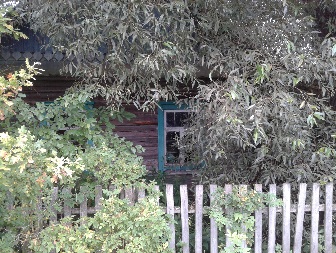 Запись в реестре пустующих домов произведена за № 2ФотоЗапись в реестре пустующих домов произведена за № 2ФотоЗапись в реестре пустующих домов произведена за № 2ФотоЗапись в реестре пустующих домов произведена за № 2ФотоЗапись в реестре пустующих домов произведена за № 2нет5,4х7,5 м36,7 кв.м5,4х7,5 м36,7 кв.мнет сведенийбревенчатыйодноэтажныйподземная этажность(сведения отсутствуют)нет сведенийбревенчатыйодноэтажныйподземная этажность(сведения отсутствуют)нет сведенийбревенчатыйодноэтажныйподземная этажность(сведения отсутствуют)хозяйственные постройки 3, износ более 80%хозяйственные постройки 3, износ более 80%хозяйственные постройки 3, износ более 80%----0,16 га0,16 гаВитебская область, Докшицкий район,д.Толши, д.6нет сведенийнет сведенийнет сведенийнет сведенийпоследние 3 годапоследние 3 годапоследние 3 годапоследние 3 годанет7,5х9,2 м60,1 кв.м-7,5х9,2 м60,1 кв.м-нет сведенийбревенчатый, облицованный кирпичомодноэтажныйподземная этажность(сведения отсутствуют)нет сведенийбревенчатый, облицованный кирпичомодноэтажныйподземная этажность(сведения отсутствуют)нет сведенийбревенчатый, облицованный кирпичомодноэтажныйподземная этажность(сведения отсутствуют)хозяйственные постройки 2, износ более 80%хозяйственные постройки 2, износ более 80%хозяйственные постройки 2, износ более 80%----0,19 га0,19 гаВитебская область, Докшицкий район,д.Толши, д.6нет сведенийнет сведенийнет сведений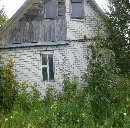 Запись в реестре пустующих домов произведена за № 3Запись в реестре пустующих домов произведена за № 3Запись в реестре пустующих домов произведена за № 3Запись в реестре пустующих домов произведена за № 3Запись в реестре пустующих домов произведена за № 3нет7,5х9,2 м60,1 кв.м-7,5х9,2 м60,1 кв.м-нет сведенийбревенчатый, облицованный кирпичомодноэтажныйподземная этажность(сведения отсутствуют)нет сведенийбревенчатый, облицованный кирпичомодноэтажныйподземная этажность(сведения отсутствуют)нет сведенийбревенчатый, облицованный кирпичомодноэтажныйподземная этажность(сведения отсутствуют)хозяйственные постройки 2, износ более 80%хозяйственные постройки 2, износ более 80%хозяйственные постройки 2, износ более 80%----0,19 га0,19 гаВитебская область, Докшицкий район,д.Замосточье,   ул.Механиза-торская, д.2нет сведенийнет сведенийнет сведенийнет сведенийпоследние 3 годапоследние 3 годапоследние 3 годапоследние 3 годанет 7,1х3,9 м52,8 кв.м7,1х3,9 м52,8 кв.мнет сведенийбревенчатый, оштукатуренныеодноэтажныйподземная этажность(сведения отсутствуют)нет сведенийбревенчатый, оштукатуренныеодноэтажныйподземная этажность(сведения отсутствуют)нет сведенийбревенчатый, оштукатуренныеодноэтажныйподземная этажность(сведения отсутствуют)хозяйственные постройки 2, износ более 80%хозяйственные постройки 2, износ более 80%хозяйственные постройки 2, износ более 80%----0,20 га0,20 гаВитебская область, Докшицкий район,д.Замосточье,   ул.Механиза-торская, д.2нет сведенийнет сведенийнет сведений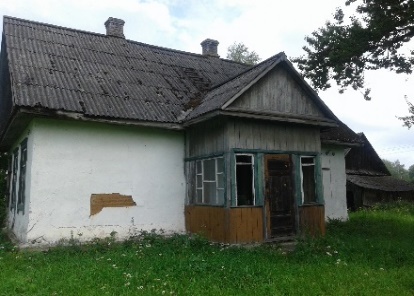 Запись в реестре пустующих домов произведена за № 4Запись в реестре пустующих домов произведена за № 4Запись в реестре пустующих домов произведена за № 4Запись в реестре пустующих домов произведена за № 4Запись в реестре пустующих домов произведена за № 4нет 7,1х3,9 м52,8 кв.м7,1х3,9 м52,8 кв.мнет сведенийбревенчатый, оштукатуренныеодноэтажныйподземная этажность(сведения отсутствуют)нет сведенийбревенчатый, оштукатуренныеодноэтажныйподземная этажность(сведения отсутствуют)нет сведенийбревенчатый, оштукатуренныеодноэтажныйподземная этажность(сведения отсутствуют)хозяйственные постройки 2, износ более 80%хозяйственные постройки 2, износ более 80%хозяйственные постройки 2, износ более 80%----0,20 га0,20 гаБерезинский сельсоветБерезинский сельский исполнительный комитет211732, Витебская область, Докшицкий район, д Березино, ул.Бегомльская, 57berezinosov@vitebsk.byпредседатель (Кондратёнок Алёна Васильевна) тел. 5 67 81,управляющий делами (Пунтус Мария Ивановна) тел. 5 67 89Березинский сельсоветБерезинский сельский исполнительный комитет211732, Витебская область, Докшицкий район, д Березино, ул.Бегомльская, 57berezinosov@vitebsk.byпредседатель (Кондратёнок Алёна Васильевна) тел. 5 67 81,управляющий делами (Пунтус Мария Ивановна) тел. 5 67 89Березинский сельсоветБерезинский сельский исполнительный комитет211732, Витебская область, Докшицкий район, д Березино, ул.Бегомльская, 57berezinosov@vitebsk.byпредседатель (Кондратёнок Алёна Васильевна) тел. 5 67 81,управляющий делами (Пунтус Мария Ивановна) тел. 5 67 89Березинский сельсоветБерезинский сельский исполнительный комитет211732, Витебская область, Докшицкий район, д Березино, ул.Бегомльская, 57berezinosov@vitebsk.byпредседатель (Кондратёнок Алёна Васильевна) тел. 5 67 81,управляющий делами (Пунтус Мария Ивановна) тел. 5 67 89Березинский сельсоветБерезинский сельский исполнительный комитет211732, Витебская область, Докшицкий район, д Березино, ул.Бегомльская, 57berezinosov@vitebsk.byпредседатель (Кондратёнок Алёна Васильевна) тел. 5 67 81,управляющий делами (Пунтус Мария Ивановна) тел. 5 67 89Березинский сельсоветБерезинский сельский исполнительный комитет211732, Витебская область, Докшицкий район, д Березино, ул.Бегомльская, 57berezinosov@vitebsk.byпредседатель (Кондратёнок Алёна Васильевна) тел. 5 67 81,управляющий делами (Пунтус Мария Ивановна) тел. 5 67 89Березинский сельсоветБерезинский сельский исполнительный комитет211732, Витебская область, Докшицкий район, д Березино, ул.Бегомльская, 57berezinosov@vitebsk.byпредседатель (Кондратёнок Алёна Васильевна) тел. 5 67 81,управляющий делами (Пунтус Мария Ивановна) тел. 5 67 89Березинский сельсоветБерезинский сельский исполнительный комитет211732, Витебская область, Докшицкий район, д Березино, ул.Бегомльская, 57berezinosov@vitebsk.byпредседатель (Кондратёнок Алёна Васильевна) тел. 5 67 81,управляющий делами (Пунтус Мария Ивановна) тел. 5 67 89Березинский сельсоветБерезинский сельский исполнительный комитет211732, Витебская область, Докшицкий район, д Березино, ул.Бегомльская, 57berezinosov@vitebsk.byпредседатель (Кондратёнок Алёна Васильевна) тел. 5 67 81,управляющий делами (Пунтус Мария Ивановна) тел. 5 67 89Березинский сельсоветБерезинский сельский исполнительный комитет211732, Витебская область, Докшицкий район, д Березино, ул.Бегомльская, 57berezinosov@vitebsk.byпредседатель (Кондратёнок Алёна Васильевна) тел. 5 67 81,управляющий делами (Пунтус Мария Ивановна) тел. 5 67 89Березинский сельсоветБерезинский сельский исполнительный комитет211732, Витебская область, Докшицкий район, д Березино, ул.Бегомльская, 57berezinosov@vitebsk.byпредседатель (Кондратёнок Алёна Васильевна) тел. 5 67 81,управляющий делами (Пунтус Мария Ивановна) тел. 5 67 89Березинский сельсоветБерезинский сельский исполнительный комитет211732, Витебская область, Докшицкий район, д Березино, ул.Бегомльская, 57berezinosov@vitebsk.byпредседатель (Кондратёнок Алёна Васильевна) тел. 5 67 81,управляющий делами (Пунтус Мария Ивановна) тел. 5 67 89Березинский сельсоветБерезинский сельский исполнительный комитет211732, Витебская область, Докшицкий район, д Березино, ул.Бегомльская, 57berezinosov@vitebsk.byпредседатель (Кондратёнок Алёна Васильевна) тел. 5 67 81,управляющий делами (Пунтус Мария Ивановна) тел. 5 67 89Березинский сельсоветБерезинский сельский исполнительный комитет211732, Витебская область, Докшицкий район, д Березино, ул.Бегомльская, 57berezinosov@vitebsk.byпредседатель (Кондратёнок Алёна Васильевна) тел. 5 67 81,управляющий делами (Пунтус Мария Ивановна) тел. 5 67 89Березинский сельсоветБерезинский сельский исполнительный комитет211732, Витебская область, Докшицкий район, д Березино, ул.Бегомльская, 57berezinosov@vitebsk.byпредседатель (Кондратёнок Алёна Васильевна) тел. 5 67 81,управляющий делами (Пунтус Мария Ивановна) тел. 5 67 89Березинский сельсоветБерезинский сельский исполнительный комитет211732, Витебская область, Докшицкий район, д Березино, ул.Бегомльская, 57berezinosov@vitebsk.byпредседатель (Кондратёнок Алёна Васильевна) тел. 5 67 81,управляющий делами (Пунтус Мария Ивановна) тел. 5 67 89Березинский сельсоветБерезинский сельский исполнительный комитет211732, Витебская область, Докшицкий район, д Березино, ул.Бегомльская, 57berezinosov@vitebsk.byпредседатель (Кондратёнок Алёна Васильевна) тел. 5 67 81,управляющий делами (Пунтус Мария Ивановна) тел. 5 67 89Березинский сельсоветБерезинский сельский исполнительный комитет211732, Витебская область, Докшицкий район, д Березино, ул.Бегомльская, 57berezinosov@vitebsk.byпредседатель (Кондратёнок Алёна Васильевна) тел. 5 67 81,управляющий делами (Пунтус Мария Ивановна) тел. 5 67 89Березинский сельсоветБерезинский сельский исполнительный комитет211732, Витебская область, Докшицкий район, д Березино, ул.Бегомльская, 57berezinosov@vitebsk.byпредседатель (Кондратёнок Алёна Васильевна) тел. 5 67 81,управляющий делами (Пунтус Мария Ивановна) тел. 5 67 89Березинский сельсоветБерезинский сельский исполнительный комитет211732, Витебская область, Докшицкий район, д Березино, ул.Бегомльская, 57berezinosov@vitebsk.byпредседатель (Кондратёнок Алёна Васильевна) тел. 5 67 81,управляющий делами (Пунтус Мария Ивановна) тел. 5 67 89Березинский сельсоветБерезинский сельский исполнительный комитет211732, Витебская область, Докшицкий район, д Березино, ул.Бегомльская, 57berezinosov@vitebsk.byпредседатель (Кондратёнок Алёна Васильевна) тел. 5 67 81,управляющий делами (Пунтус Мария Ивановна) тел. 5 67 89Березинский сельсоветБерезинский сельский исполнительный комитет211732, Витебская область, Докшицкий район, д Березино, ул.Бегомльская, 57berezinosov@vitebsk.byпредседатель (Кондратёнок Алёна Васильевна) тел. 5 67 81,управляющий делами (Пунтус Мария Ивановна) тел. 5 67 89Березинский сельсоветБерезинский сельский исполнительный комитет211732, Витебская область, Докшицкий район, д Березино, ул.Бегомльская, 57berezinosov@vitebsk.byпредседатель (Кондратёнок Алёна Васильевна) тел. 5 67 81,управляющий делами (Пунтус Мария Ивановна) тел. 5 67 89Березинский сельсоветБерезинский сельский исполнительный комитет211732, Витебская область, Докшицкий район, д Березино, ул.Бегомльская, 57berezinosov@vitebsk.byпредседатель (Кондратёнок Алёна Васильевна) тел. 5 67 81,управляющий делами (Пунтус Мария Ивановна) тел. 5 67 89Витебская область, Докшицкий район,д.Варлань, д.19Витебская область, Докшицкий район,д.Варлань, д.19Витебская область, Докшицкий район,д.Варлань, д.19Егоров Владимир Николаевич - собственникнет сведенийпоследние 3 годапоследние 3 годапоследние 3 годапоследние 3 годанет5,9х7,5 м35,7 кв.м5,9х7,5 м35,7 кв.м5,9х7,5 м35,7 кв.мнет сведенийбревенчатый,одноэтажныйподземная этажность(сведения отсутствуют)нет сведенийбревенчатый,одноэтажныйподземная этажность(сведения отсутствуют)нет сведенийбревенчатый,одноэтажныйподземная этажность(сведения отсутствуют)отсутствуютотсутствуютотсутствуют---0,12 га0,12 гаВитебская область, Докшицкий район,д.Варлань, д.19Витебская область, Докшицкий район,д.Варлань, д.19Витебская область, Докшицкий район,д.Варлань, д.19Егоров Владимир Николаевич - собственник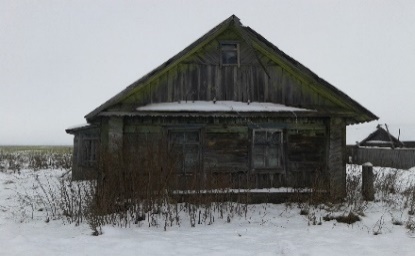 Запись в реестре пустующих домов произведена за № 17Запись в реестре пустующих домов произведена за № 17Запись в реестре пустующих домов произведена за № 17Запись в реестре пустующих домов произведена за № 17Запись в реестре пустующих домов произведена за № 17нет5,9х7,5 м35,7 кв.м5,9х7,5 м35,7 кв.м5,9х7,5 м35,7 кв.мнет сведенийбревенчатый,одноэтажныйподземная этажность(сведения отсутствуют)нет сведенийбревенчатый,одноэтажныйподземная этажность(сведения отсутствуют)нет сведенийбревенчатый,одноэтажныйподземная этажность(сведения отсутствуют)отсутствуютотсутствуютотсутствуют---0,12 га0,12 гаВитебская область, Докшицкий район,д.Замосточье, ул.Советская, д.21Витебская область, Докшицкий район,д.Замосточье, ул.Советская, д.21Витебская область, Докшицкий район,д.Замосточье, ул.Советская, д.21Фрол Владимир Филиппович - собственник Фрол Лидия ИвановнаФрол Лидия Ивановнаболее 15 летболее 15 летболее 15 летнет11,0х5,8 м60,0 кв.м11,0х5,8 м60,0 кв.м11,0х5,8 м60,0 кв.м1947 годбревенчатыйодноэтажныйподземный этаж отсутствует1947 годбревенчатыйодноэтажныйподземный этаж отсутствует1947 годбревенчатыйодноэтажныйподземный этаж отсутствуетотсутствуютотсутствуютотсутствуют---0,18 га0,18 гаВитебская область, Докшицкий район,д.Замосточье, ул.Советская, д.21Витебская область, Докшицкий район,д.Замосточье, ул.Советская, д.21Витебская область, Докшицкий район,д.Замосточье, ул.Советская, д.21Фрол Владимир Филиппович - собственник 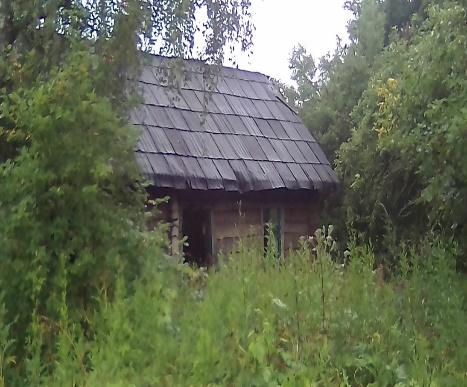 Запись в реестре пустующих домов произведена за № 23Запись в реестре пустующих домов произведена за № 23Запись в реестре пустующих домов произведена за № 23Запись в реестре пустующих домов произведена за № 23Запись в реестре пустующих домов произведена за № 23нет11,0х5,8 м60,0 кв.м11,0х5,8 м60,0 кв.м11,0х5,8 м60,0 кв.м1947 годбревенчатыйодноэтажныйподземный этаж отсутствует1947 годбревенчатыйодноэтажныйподземный этаж отсутствует1947 годбревенчатыйодноэтажныйподземный этаж отсутствуетотсутствуютотсутствуютотсутствуют---0,18 га0,18 гаВитебская область, Докшицкий район,д.Хмелевщина, ул.Дружная, д.3Витебская область, Докшицкий район,д.Хмелевщина, ул.Дружная, д.3Витебская область, Докшицкий район,д.Хмелевщина, ул.Дружная, д.3Ковель Мария Степановна - собственникКовель Анатолий Васильевичболее 8 летболее 8 летболее 8 летболее 8 летнет10,0х4,2 м45,0 кв.м10,0х4,2 м45,0 кв.м10,0х4,2 м45,0 кв.м1947 годбревенчатыйодноэтажныйподземный этаж отсутствует1947 годбревенчатыйодноэтажныйподземный этаж отсутствует1947 годбревенчатыйодноэтажныйподземный этаж отсутствуетхозяйственные постройки 2, износ 80%хозяйственные постройки 2, износ 80%хозяйственные постройки 2, износ 80%---0,10 га0,10 гаВитебская область, Докшицкий район,д.Хмелевщина, ул.Дружная, д.3Витебская область, Докшицкий район,д.Хмелевщина, ул.Дружная, д.3Витебская область, Докшицкий район,д.Хмелевщина, ул.Дружная, д.3Ковель Мария Степановна - собственник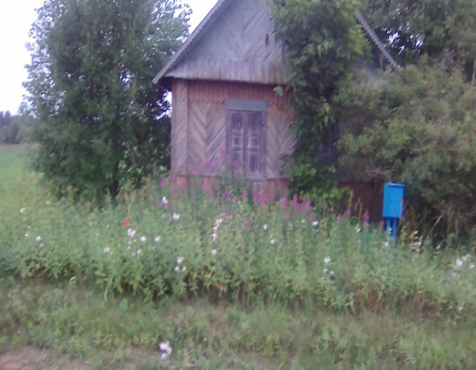 Запись в реестре пустующих домов произведена за № 25Запись в реестре пустующих домов произведена за № 25Запись в реестре пустующих домов произведена за № 25Запись в реестре пустующих домов произведена за № 25Запись в реестре пустующих домов произведена за № 25нет10,0х4,2 м45,0 кв.м10,0х4,2 м45,0 кв.м10,0х4,2 м45,0 кв.м1947 годбревенчатыйодноэтажныйподземный этаж отсутствует1947 годбревенчатыйодноэтажныйподземный этаж отсутствует1947 годбревенчатыйодноэтажныйподземный этаж отсутствуетхозяйственные постройки 2, износ 80%хозяйственные постройки 2, износ 80%хозяйственные постройки 2, износ 80%---0,10 га0,10 гаКрулевщинский сельсоветКрулевщинский сельский исполнительный комитет211716, Витебская область, Докшицкий район, аг.Крулевщина, ул.Черняховского, 65 kruldok @vitebsk.byПредседатель (Иванькович Александр Михайлович) тел. 5 57 64,управляющий делами (Пискунович Елена Александровна) тел. 5 57 54Крулевщинский сельсоветКрулевщинский сельский исполнительный комитет211716, Витебская область, Докшицкий район, аг.Крулевщина, ул.Черняховского, 65 kruldok @vitebsk.byПредседатель (Иванькович Александр Михайлович) тел. 5 57 64,управляющий делами (Пискунович Елена Александровна) тел. 5 57 54Крулевщинский сельсоветКрулевщинский сельский исполнительный комитет211716, Витебская область, Докшицкий район, аг.Крулевщина, ул.Черняховского, 65 kruldok @vitebsk.byПредседатель (Иванькович Александр Михайлович) тел. 5 57 64,управляющий делами (Пискунович Елена Александровна) тел. 5 57 54Крулевщинский сельсоветКрулевщинский сельский исполнительный комитет211716, Витебская область, Докшицкий район, аг.Крулевщина, ул.Черняховского, 65 kruldok @vitebsk.byПредседатель (Иванькович Александр Михайлович) тел. 5 57 64,управляющий делами (Пискунович Елена Александровна) тел. 5 57 54Крулевщинский сельсоветКрулевщинский сельский исполнительный комитет211716, Витебская область, Докшицкий район, аг.Крулевщина, ул.Черняховского, 65 kruldok @vitebsk.byПредседатель (Иванькович Александр Михайлович) тел. 5 57 64,управляющий делами (Пискунович Елена Александровна) тел. 5 57 54Крулевщинский сельсоветКрулевщинский сельский исполнительный комитет211716, Витебская область, Докшицкий район, аг.Крулевщина, ул.Черняховского, 65 kruldok @vitebsk.byПредседатель (Иванькович Александр Михайлович) тел. 5 57 64,управляющий делами (Пискунович Елена Александровна) тел. 5 57 54Крулевщинский сельсоветКрулевщинский сельский исполнительный комитет211716, Витебская область, Докшицкий район, аг.Крулевщина, ул.Черняховского, 65 kruldok @vitebsk.byПредседатель (Иванькович Александр Михайлович) тел. 5 57 64,управляющий делами (Пискунович Елена Александровна) тел. 5 57 54Крулевщинский сельсоветКрулевщинский сельский исполнительный комитет211716, Витебская область, Докшицкий район, аг.Крулевщина, ул.Черняховского, 65 kruldok @vitebsk.byПредседатель (Иванькович Александр Михайлович) тел. 5 57 64,управляющий делами (Пискунович Елена Александровна) тел. 5 57 54Крулевщинский сельсоветКрулевщинский сельский исполнительный комитет211716, Витебская область, Докшицкий район, аг.Крулевщина, ул.Черняховского, 65 kruldok @vitebsk.byПредседатель (Иванькович Александр Михайлович) тел. 5 57 64,управляющий делами (Пискунович Елена Александровна) тел. 5 57 54Крулевщинский сельсоветКрулевщинский сельский исполнительный комитет211716, Витебская область, Докшицкий район, аг.Крулевщина, ул.Черняховского, 65 kruldok @vitebsk.byПредседатель (Иванькович Александр Михайлович) тел. 5 57 64,управляющий делами (Пискунович Елена Александровна) тел. 5 57 54Крулевщинский сельсоветКрулевщинский сельский исполнительный комитет211716, Витебская область, Докшицкий район, аг.Крулевщина, ул.Черняховского, 65 kruldok @vitebsk.byПредседатель (Иванькович Александр Михайлович) тел. 5 57 64,управляющий делами (Пискунович Елена Александровна) тел. 5 57 54Крулевщинский сельсоветКрулевщинский сельский исполнительный комитет211716, Витебская область, Докшицкий район, аг.Крулевщина, ул.Черняховского, 65 kruldok @vitebsk.byПредседатель (Иванькович Александр Михайлович) тел. 5 57 64,управляющий делами (Пискунович Елена Александровна) тел. 5 57 54Крулевщинский сельсоветКрулевщинский сельский исполнительный комитет211716, Витебская область, Докшицкий район, аг.Крулевщина, ул.Черняховского, 65 kruldok @vitebsk.byПредседатель (Иванькович Александр Михайлович) тел. 5 57 64,управляющий делами (Пискунович Елена Александровна) тел. 5 57 54Крулевщинский сельсоветКрулевщинский сельский исполнительный комитет211716, Витебская область, Докшицкий район, аг.Крулевщина, ул.Черняховского, 65 kruldok @vitebsk.byПредседатель (Иванькович Александр Михайлович) тел. 5 57 64,управляющий делами (Пискунович Елена Александровна) тел. 5 57 54Крулевщинский сельсоветКрулевщинский сельский исполнительный комитет211716, Витебская область, Докшицкий район, аг.Крулевщина, ул.Черняховского, 65 kruldok @vitebsk.byПредседатель (Иванькович Александр Михайлович) тел. 5 57 64,управляющий делами (Пискунович Елена Александровна) тел. 5 57 54Крулевщинский сельсоветКрулевщинский сельский исполнительный комитет211716, Витебская область, Докшицкий район, аг.Крулевщина, ул.Черняховского, 65 kruldok @vitebsk.byПредседатель (Иванькович Александр Михайлович) тел. 5 57 64,управляющий делами (Пискунович Елена Александровна) тел. 5 57 54Крулевщинский сельсоветКрулевщинский сельский исполнительный комитет211716, Витебская область, Докшицкий район, аг.Крулевщина, ул.Черняховского, 65 kruldok @vitebsk.byПредседатель (Иванькович Александр Михайлович) тел. 5 57 64,управляющий делами (Пискунович Елена Александровна) тел. 5 57 54Крулевщинский сельсоветКрулевщинский сельский исполнительный комитет211716, Витебская область, Докшицкий район, аг.Крулевщина, ул.Черняховского, 65 kruldok @vitebsk.byПредседатель (Иванькович Александр Михайлович) тел. 5 57 64,управляющий делами (Пискунович Елена Александровна) тел. 5 57 54Крулевщинский сельсоветКрулевщинский сельский исполнительный комитет211716, Витебская область, Докшицкий район, аг.Крулевщина, ул.Черняховского, 65 kruldok @vitebsk.byПредседатель (Иванькович Александр Михайлович) тел. 5 57 64,управляющий делами (Пискунович Елена Александровна) тел. 5 57 54Крулевщинский сельсоветКрулевщинский сельский исполнительный комитет211716, Витебская область, Докшицкий район, аг.Крулевщина, ул.Черняховского, 65 kruldok @vitebsk.byПредседатель (Иванькович Александр Михайлович) тел. 5 57 64,управляющий делами (Пискунович Елена Александровна) тел. 5 57 54Крулевщинский сельсоветКрулевщинский сельский исполнительный комитет211716, Витебская область, Докшицкий район, аг.Крулевщина, ул.Черняховского, 65 kruldok @vitebsk.byПредседатель (Иванькович Александр Михайлович) тел. 5 57 64,управляющий делами (Пискунович Елена Александровна) тел. 5 57 54Крулевщинский сельсоветКрулевщинский сельский исполнительный комитет211716, Витебская область, Докшицкий район, аг.Крулевщина, ул.Черняховского, 65 kruldok @vitebsk.byПредседатель (Иванькович Александр Михайлович) тел. 5 57 64,управляющий делами (Пискунович Елена Александровна) тел. 5 57 54Крулевщинский сельсоветКрулевщинский сельский исполнительный комитет211716, Витебская область, Докшицкий район, аг.Крулевщина, ул.Черняховского, 65 kruldok @vitebsk.byПредседатель (Иванькович Александр Михайлович) тел. 5 57 64,управляющий делами (Пискунович Елена Александровна) тел. 5 57 54Крулевщинский сельсоветКрулевщинский сельский исполнительный комитет211716, Витебская область, Докшицкий район, аг.Крулевщина, ул.Черняховского, 65 kruldok @vitebsk.byПредседатель (Иванькович Александр Михайлович) тел. 5 57 64,управляющий делами (Пискунович Елена Александровна) тел. 5 57 54Витебская область, Докшицкий район,аг.Крулевщина,    ул.Глубокская, д.14Витебская область, Докшицкий район,аг.Крулевщина,    ул.Глубокская, д.14Козел Любовь Антоновна - собственникКозел Любовь Антоновна - собственникПлащицы-на Вера Владими-ровнаболее 30 летболее 30 летболее 30 летнет нет нет 7,0х 4,2 м25,0  кв.мнет сведенийотсутствуют.деревянныйодноэтажныйподземный этаж отсутствуетнет сведенийотсутствуют.деревянныйодноэтажныйподземный этаж отсутствуетотсутствуютотсутствуютотсутствуютотсутствуютотсутствуютотсутствуют---0,12 гаВитебская область, Докшицкий район,аг.Крулевщина,    ул.Глубокская, д.14Витебская область, Докшицкий район,аг.Крулевщина,    ул.Глубокская, д.14Козел Любовь Антоновна - собственникКозел Любовь Антоновна - собственник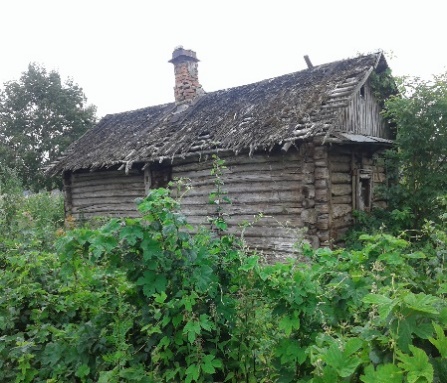 Запись в реестре пустующих домов произведена за № 32Запись в реестре пустующих домов произведена за № 32Запись в реестре пустующих домов произведена за № 32Запись в реестре пустующих домов произведена за № 32нет нет нет 7,0х 4,2 м25,0  кв.мнет сведенийотсутствуют.деревянныйодноэтажныйподземный этаж отсутствуетнет сведенийотсутствуют.деревянныйодноэтажныйподземный этаж отсутствуетотсутствуютотсутствуютотсутствуютотсутствуютотсутствуютотсутствуют---0,12 гаВитебская область, Докшицкий район,аг.Крулевщина,    ул.Черняховско-го, д.49Витебская область, Докшицкий район,аг.Крулевщина,    ул.Черняховско-го, д.49Архипенко Лидия Владимировна - собственникАрхипенко Лидия Владимировна - собственникнет сведенийболее 10 летболее 10 летболее 10 летнет нет нет 4,8х 10,0 м33,3 кв.мнет сведенийдеревянный, одноэтажныйподземный этаж отсутствуетнет сведенийдеревянный, одноэтажныйподземный этаж отсутствуетотсутствуютотсутствуютотсутствуютотсутствуютотсутствуютотсутствуют---0,10 гаВитебская область, Докшицкий район,аг.Крулевщина,    ул.Черняховско-го, д.49Витебская область, Докшицкий район,аг.Крулевщина,    ул.Черняховско-го, д.49Архипенко Лидия Владимировна - собственникАрхипенко Лидия Владимировна - собственник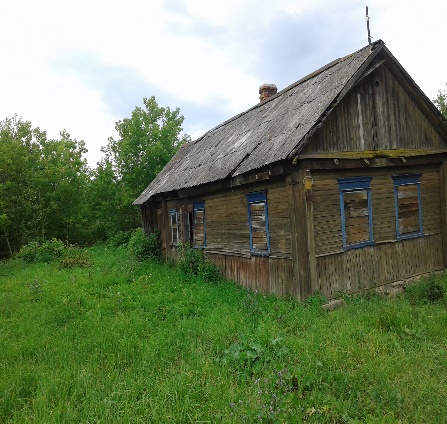 Запись в реестре пустующих домов произведена за № 34Запись в реестре пустующих домов произведена за № 34Запись в реестре пустующих домов произведена за № 34Запись в реестре пустующих домов произведена за № 34нет нет нет 4,8х 10,0 м33,3 кв.мнет сведенийдеревянный, одноэтажныйподземный этаж отсутствуетнет сведенийдеревянный, одноэтажныйподземный этаж отсутствуетотсутствуютотсутствуютотсутствуютотсутствуютотсутствуютотсутствуют---0,10 гаВитебская область, Докшицкий район,аг.Крулевщина,    ул.17 Сентября, д.18Витебская область, Докшицкий район,аг.Крулевщина,    ул.17 Сентября, д.18Петрович Алина Сергеевна - собственникПетрович Алина Сергеевна - собственникнет сведенийболее 10 бетболее 10 бетболее 10 бетземельный налог и налог на недвижимость не исчисляется,начисления коммунальных услуг производится,дом отключен от сетиземельный налог и налог на недвижимость не исчисляется,начисления коммунальных услуг производится,дом отключен от сетиземельный налог и налог на недвижимость не исчисляется,начисления коммунальных услуг производится,дом отключен от сети5,4х 10,0 мнет сведенийнет сведенийдеревянный, одноэтажныйподземный этаж отсутствуетнет сведенийдеревянный, одноэтажныйподземный этаж отсутствуетхозяйственная постройка 1, износ 80%хозяйственная постройка 1, износ 80%хозяйственная постройка 1, износ 80%хозяйственная постройка 1, износ 80%хозяйственная постройка 1, износ 80%хозяйственная постройка 1, износ 80%---0,15 гаВитебская область, Докшицкий район,аг.Крулевщина,    ул.17 Сентября, д.18Витебская область, Докшицкий район,аг.Крулевщина,    ул.17 Сентября, д.18Петрович Алина Сергеевна - собственникПетрович Алина Сергеевна - собственник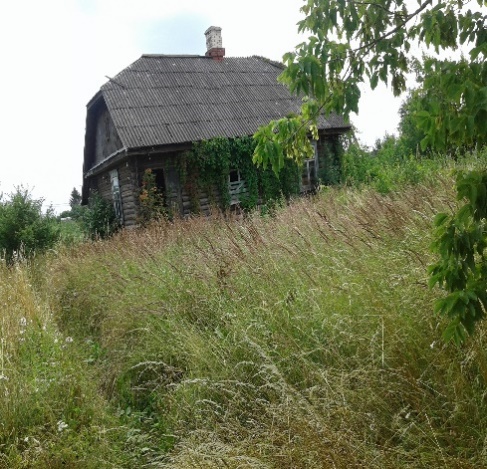 Запись в реестре пустующих домов произведена за № 37Запись в реестре пустующих домов произведена за № 37Запись в реестре пустующих домов произведена за № 37Запись в реестре пустующих домов произведена за № 37земельный налог и налог на недвижимость не исчисляется,начисления коммунальных услуг производится,дом отключен от сетиземельный налог и налог на недвижимость не исчисляется,начисления коммунальных услуг производится,дом отключен от сетиземельный налог и налог на недвижимость не исчисляется,начисления коммунальных услуг производится,дом отключен от сети5,4х 10,0 мнет сведенийнет сведенийдеревянный, одноэтажныйподземный этаж отсутствуетнет сведенийдеревянный, одноэтажныйподземный этаж отсутствуетхозяйственная постройка 1, износ 80%хозяйственная постройка 1, износ 80%хозяйственная постройка 1, износ 80%хозяйственная постройка 1, износ 80%хозяйственная постройка 1, износ 80%хозяйственная постройка 1, износ 80%---0,15 гаВитебская область, Докшицкий район,аг.Крулевщина,    ул.17 Сентября, д.25Витебская область, Докшицкий район,аг.Крулевщина,    ул.17 Сентября, д.25Чэон Цой - собственникЧэон Цой - собственникнет сведенийнет сведенийнет сведенийболее 10 летнет нет нет 6,8х 8,0 м44,6 кв.мнет сведенийдеревянный, одноэтажныйподземный этаж отсутствуетнет сведенийдеревянный, одноэтажныйподземный этаж отсутствуетхозяйственная постройка 2, износ 80%хозяйственная постройка 2, износ 80%хозяйственная постройка 2, износ 80%хозяйственная постройка 2, износ 80%хозяйственная постройка 2, износ 80%хозяйственная постройка 2, износ 80%---0,1058 га (право аренды)Витебская область, Докшицкий район,аг.Крулевщина,    ул.17 Сентября, д.25Витебская область, Докшицкий район,аг.Крулевщина,    ул.17 Сентября, д.25Чэон Цой - собственникЧэон Цой - собственник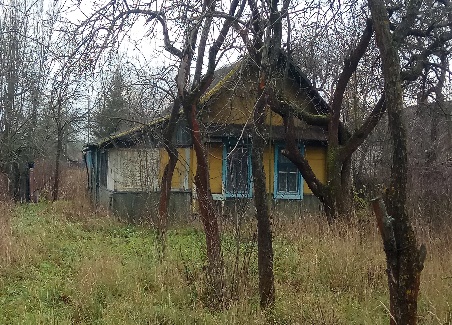 Запись в реестре пустующих домов произведена за № 38Запись в реестре пустующих домов произведена за № 38Запись в реестре пустующих домов произведена за № 38Запись в реестре пустующих домов произведена за № 38нет нет нет 6,8х 8,0 м44,6 кв.мнет сведенийдеревянный, одноэтажныйподземный этаж отсутствуетнет сведенийдеревянный, одноэтажныйподземный этаж отсутствуетхозяйственная постройка 2, износ 80%хозяйственная постройка 2, износ 80%хозяйственная постройка 2, износ 80%хозяйственная постройка 2, износ 80%хозяйственная постройка 2, износ 80%хозяйственная постройка 2, износ 80%---0,1058 га (право аренды)Витебская область, Докшицкий район,аг.Крулевщина,    ул.Янки Купалы, д.28Витебская область, Докшицкий район,аг.Крулевщина,    ул.Янки Купалы, д.28Маевская Зоя Степановна - собственникМаевская Зоя Степановна - собственникМаевский Вадим АлексеевичМаевский Игорь АлексеевичМаевский Скргей АлексеевичМаевский Алексей Ивановичболее 12 летболее 12 летболее 12 летнет нет нет 5,8х 10,0 мнет сведенийнет сведенийкирпичныйодноэтажныйподземный этаж отсутствуетнет сведенийкирпичныйодноэтажныйподземный этаж отсутствуетотсутствуютотсутствуютотсутствуютотсутствуютотсутствуютотсутствуют---0,15 гаВитебская область, Докшицкий район,аг.Крулевщина,    ул.Янки Купалы, д.28Витебская область, Докшицкий район,аг.Крулевщина,    ул.Янки Купалы, д.28Маевская Зоя Степановна - собственникМаевская Зоя Степановна - собственник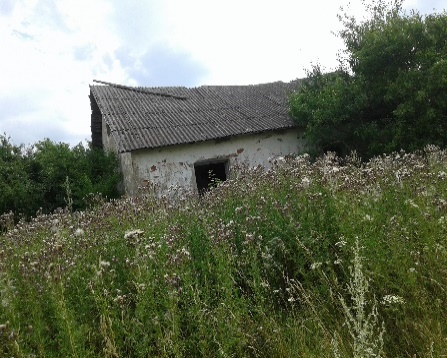 Запись в реестре пустующих домов произведена за № 39Запись в реестре пустующих домов произведена за № 39Запись в реестре пустующих домов произведена за № 39Запись в реестре пустующих домов произведена за № 39нет нет нет 5,8х 10,0 мнет сведенийнет сведенийкирпичныйодноэтажныйподземный этаж отсутствуетнет сведенийкирпичныйодноэтажныйподземный этаж отсутствуетотсутствуютотсутствуютотсутствуютотсутствуютотсутствуютотсутствуют---0,15 гаВитебская область, Докшицкий район,д.Козлы, ул.Сельская, д.14Витебская область, Докшицкий район,д.Козлы, ул.Сельская, д.14Бобровская Юзефа Альфонсовна - собственникБобровская Юзефа Альфонсовна - собственникБобровский Эдуард Николаевичболее 13 летболее 13 летболее 13 летнет нет нет 5,5х 8,0 мнет сведенийнет сведенийдеревянный,одноэтажныйподземный этаж отсутствуетнет сведенийдеревянный,одноэтажныйподземный этаж отсутствуетотсутствуютотсутствуютотсутствуютотсутствуютотсутствуютотсутствуют---0,18 гаВитебская область, Докшицкий район,д.Козлы, ул.Сельская, д.14Витебская область, Докшицкий район,д.Козлы, ул.Сельская, д.14Бобровская Юзефа Альфонсовна - собственникБобровская Юзефа Альфонсовна - собственник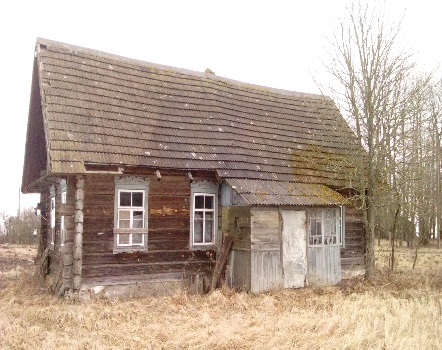 Запись в реестре пустующих домов произведена за № 41Запись в реестре пустующих домов произведена за № 41Запись в реестре пустующих домов произведена за № 41Запись в реестре пустующих домов произведена за № 41нет нет нет 5,5х 8,0 мнет сведенийнет сведенийдеревянный,одноэтажныйподземный этаж отсутствуетнет сведенийдеревянный,одноэтажныйподземный этаж отсутствуетотсутствуютотсутствуютотсутствуютотсутствуютотсутствуютотсутствуют---0,18 га